ДНЮ ПОЛНОГО ОСВОБОЖДЕНИЯ ЛЕНИНГРАДАОТ ФАШИСТСКОЙ БЛОКАДЫ ПОСВЯЩАЕТСЯ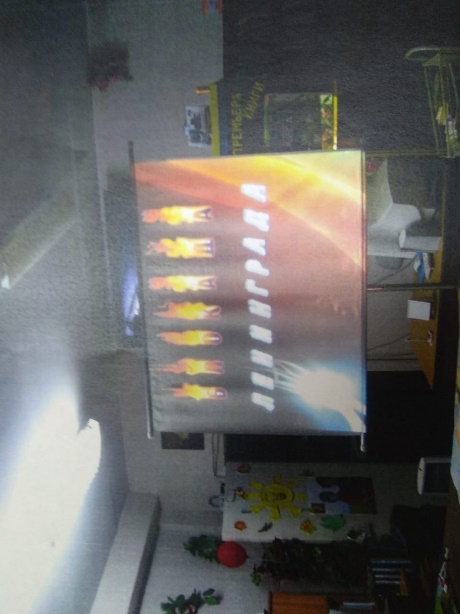       22.01.2020 в школе проведены библиотечные уроки «Летопись блокадного Ленинграда», посвященные полному освобождению Ленинграда от фашистской блокады. Многомиллионный город жил и боролся в течение 900 труднейших блокадных дней и не только выстоял, но и победил! Высоко был оценен беспримерный подвиг ленинградцев: 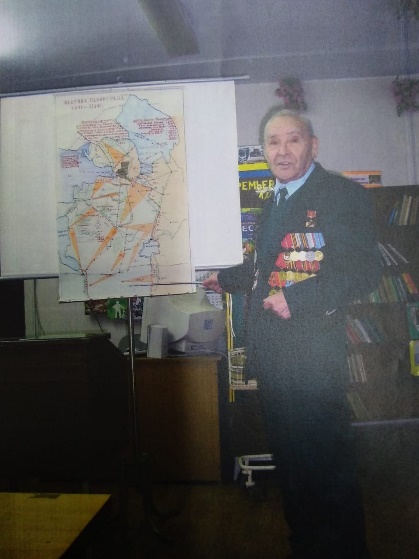 «…другого такого патриотизма, как тот, который проявило население великого города Ленина в борьбе с самым отъявленным врагом прогрессивного человечества... мир еще не видел. Пройдут века, но дело, которое сделали ленинградцы — мужчины и женщины, старики и дети этого города— это великое дело, никогда не изгладится из памяти самых отдаленных поколений».       Прошло 75 лет. Но гepoическое прошлое легендарного города неподвластно времени. Подвиг защитников Ленинграда, в том числе и юных, бережно хранят в памяти все честные люди и прежде всего те, кто пережил блокаду.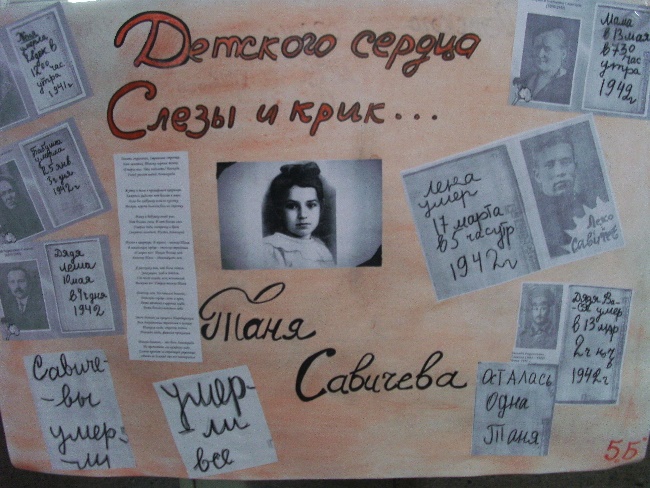 За мужество и героизм,  проявленные  жителями  блокадного  города, Ленинград  получил  звание   Город-Герой ,  награждён  орденом  Ленина  и медалью «Золотая Звезда».      Будем же с благодарностью помнить подвиг Ленинграда!